ПРОГРАММА СОРЕВНОВАНИЙ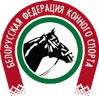 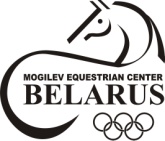 Спартакиада ДЮСШ по выездке (юноши, девушки 1998-2000г.р.) «Республиканские соревнования по выездке в помещении»                                                                           30.10.2014-02.11.2014г.                                                                                                                          30.10.2014г. ЧЕТВЕРГ30.10.2014г. ЧЕТВЕРГ16.00	Ветеринарный контроль -(выводка)   заменяется ветеринарным осмотром лошадей по прибытию Мандатная комиссия (жеребьевка для определения порядка старта команд  УСУ по конному спорту)31.10.2014г. ПЯТНИЦА31.10.2014г. ПЯТНИЦА10.3013.0014.0016.00Езда № 11  "Предварительный приз" (юноши, девушки 1998-2000 г.р. СПАРТАКИАДА)  Езда № 6 «Большой  Приз»Езда № 2 «Малый  Приз»Езда № 3 «Средний приз №2»01.11.2014г. СУББОТА01.11.2014г. СУББОТА10.3013.0014.0014.3016.00Езда № 12  "Командный приз" (юноши, девушки 1998-2000 г.р. СПАРТАКИАДА)  Езда № 10 «Езда для лошадей 5 лет -Финал»Езда № 8 «Езда для молодых лошадей 4 лет»Езда № 9  «Предварительная  езда для лошадей 6 лет»Езда № 1 «Средний приз №1»02.11.2013г.  ВОСКРЕСЕНЬЕ02.11.2013г.  ВОСКРЕСЕНЬЕ02.11.2013г.  ВОСКРЕСЕНЬЕпо окончании езды№13  через 30 минпо окончании езды№7  через 30 мин10.30Езда № 13  "Личный приз" (юноши, девушки 1998-2000 г.р. СПАРТАКИАДА)  Езда № 7 «КЮР по программе Большой  приз»Езда № 4 «КЮР по программе Средний Приз №1» Награждение победителей и призеров соревнований состоится по окончании езды  через  10мин.Награждение победителей и призеров соревнований состоится по окончании езды  через  10мин.Награждение победителей и призеров соревнований состоится по окончании езды  через  10мин.